Консультация для родителей «Детское экспериментирование дома» 

Буденная Светлана Васильевна, воспитатель 1 категорииМДОУ детский сад № 125 г.ЯрославльРебёнок-дошкольник активно стремится узнать об окружающем его мире как можно больше. Наряду с игровой активностью, огромное значение в развитии личности ребёнка имеет познавательная деятельность, в процессе которой формируется способность к начальным формам обобщения, умозаключения. У детей возникает интерес, когда они сами могут обнаружить новые свойства предметов, их сходство и различия. Усваивается всё прочно и надолго, когда ребёнок слышит, видит и делает сам.Потребность ребёнка в новых впечатлениях лежит в основе возникновения и развития исследовательской (поисковой) деятельности, направленной на познание окружающего мира. Чем разнообразнее и интенсивнее поисковая деятельность, тем больше новой информации получает ребёнок, тем быстрее и полноценнее развивается его речь.В связи с этим, особый интерес представляет детское экспериментирование.В процессе детского экспериментирования дети учатся: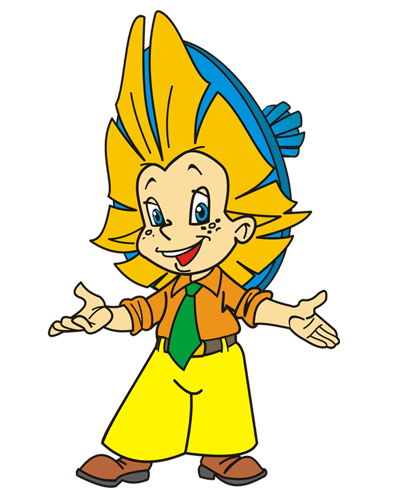 Видеть и выделять проблемуПринимать и ставить цельАнализировать объект или явлениеВыделять существенные признаки, связиВыдвигать гипотезы, строить сложные предложенияОтбирать материал для самостоятельной деятельностиДелать выводыПознавая окружающий мир ребёнок-дошкольник стремится не только рассмотреть предмет, но и потрогать его руками, языком, понюхать, постучать им и др. Он задумывается о таких физических явлениях как замерзание воды зимой, выпадение осадков, распространение звука в воздухе, в воде и др.Несложные опыты и эксперименты можно организовать с детьми и  дома. Для этого не требуется больших усилий. Толчком к началу экспериментирования может послужить удивление, любопытство, выдвинутая кем-то проблема или просьба. 
Познавательный интерес ребенка развивается в процессе экспериментирования с жидкостями. На примере воды знакомим детей со свойствами жидкостей. 
Можно провести следующие эксперименты: 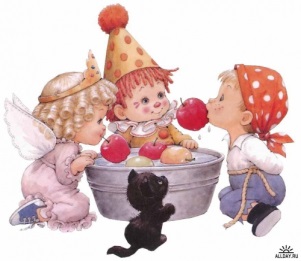 
1. “Тонет, не тонет”. В ванночку с водой опускаем различные по весу предметы. (Вода выталкивает более легкие предметы) 
2. “Подводная лодка из яйца”. Возьмите 3 банки: две пол-литровые и одну литровую. Одну банку наполните чистой водой и опустите в нее сырое яйцо. Оно утонет.Во вторую банку налейте крепкий раствор поваренной соли (2 столовые ложки на 0,5 л воды). Опустите туда второе яйцо - оно будет плавать. (В соленой воде легче плавать, потому что тело поддерживает не только вода, но и растворенные в ней частички соли). 
Когда опыт проведен, можно показать фокус. Положите на дно литровой банки яйцо. Подливая соленой воды, вы добьетесь того, что яйцо будет всплывать. Подливая пресную воду - того, что яйцо будет тонуть. Оно будет держаться, как подвешенное, посреди раствора. Внешне соленая и пресная вода не отличается друг от друга, и это будет выглядеть удивительно. 3. “Цветы лотоса”. Вырежьте из цветной бумаги цветы с длинными лепестками. При помощи карандаша закрутите лепестки к центру. А теперь опустите разноцветные лотосы на воду, налитую в таз. Буквально на ваших глазах лепестки цветов начнут распускаться. 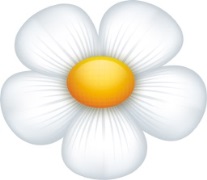 (Бумага намокает, становится постепенно тяжелее, и лепестки распускаются) 
4. “Чудесные спички”. Вам понадобится 5 спичек.Надломите их посредине, согните под прямым углом и положите на блюдце.Капните несколько капель воды на сгибы спичек. Наблюдайте. Постепенно спички начнут расправляться и образуют звезду.(Причина этого явления, которое называется капиллярность, в том, что волокна дерева впитывают влагу. Она ползет все дальше по капиллярам. Дерево набухает, а его уцелевшие волокна "толстеют", и они уже не могут сильно сгибаться и начинают расправляться.)5.“Подводная лодка из винограда”. Возьмите стакан со свежей газированной водой или лимонадом и бросьте в нее виноградинку. Она чуть тяжелее воды и опустится на дно. Но на нее тут же начнут садиться пузырьки газа, похожие на маленькие воздушные шарики. Вскоре их станет так много, что виноградинка всплывет.Но на поверхности пузырьки лопнут, и газ улетит. Отяжелевшая виноградинка вновь опустится на дно. Здесь она снова покроется пузырьками газа и снова всплывет. (Так будет продолжаться несколько раз, пока вода не "выдохнется". По этому принципу всплывает и поднимается настоящая лодка. А у рыбы есть плавательный пузырь. Когда ей надо погрузиться, мускулы сжимаются, сдавливают пузырь. Его объем уменьшается, рыба идет вниз. А надо подняться - мускулы расслабляются, распускают пузырь. Он увеличивается, и рыба всплывает.)6.“Капля шар”. 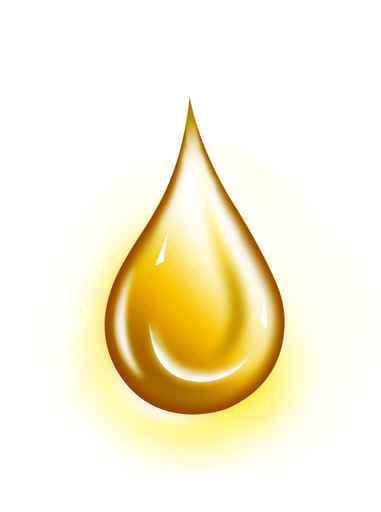 Берем муку и брызгам из пульверизатора, получаем шарики капельки (Пылинки вокруг себя собирают мелкие капли воды, образуют одну большую каплю, образование облаков). 
7.“ Можно ли склеить бумагу водой?” Берем два листа бумаги двигаем их один в одну другой в другую сторону. Смачиваем листы водой, слегка прижимаем, выдавливаем лишнюю воду, пробуем сдвигать листы - не двигаются .(Вода обладает склеивающим действием). 8.“ Чем пахнет вода”. Даем три стакана воды с сахаром, солью, чистую. В один из них добавляем раствор валерианы. Есть запах (Вода начинают пахнуть теми веществами, которые в неё положены). 

9.“Есть ли у воды вкус?” Дать детям попробовать питьевую воду, затем соленую и сладкую. (Вода приобретает вкус того вещества, которое в него добавлено) 
10.“Испаряется ли вода?”. Наливаем в тарелку воду, подогреваем на пламени. Воды на тарелке не стало. (Вода при нагревании испарится, превратится в пар) 
11.“Куда делись чернила? Превращение”. В пузырек с водой капните чернил или туши, чтобы раствор был бледно-голубым. Туда же положите таблетку активированного угля. Закройте горлышко пальцем и взболтайте смесь.  Она посветлеет на глазах. (Уголь впитывает своей поверхностью молекулы красителя и его уже и не видно.)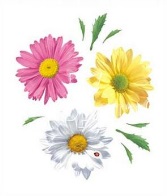 12.“Всасывание воды ”.Поставьте цветок в воду, подкрашенную любой краской. Понаблюдайте, как изменится окраска цветка. (Объясните, что стебель имеет проводящие трубочки, по которым вода поднимается к цветку и окрашивает его. Такое явление всасывания воды называется осмосом.)13.“Делаем облако”. Налейте в трехлитровую банку горячей воды (примерно 2,5-3 см.). Положите на противень несколько кубиков льда и поставьте его на банку. Воздух внутри банки, поднимаясь вверх, станет охлаждаться. Содержащийся в нем водяной пар будет конденсироваться, образуя облако.(Этот эксперимент моделирует процесс формирования облаков при охлаждении теплого воздуха. А откуда же берется дождь? Оказывается, капли, нагревшись на земле, поднимаются вверх. Там им становится холодно, и они жмутся друг к другу, образуя облака. Встречаясь вместе, они увеличиваются, становятся тяжелыми и падают на землю в виде дождя.)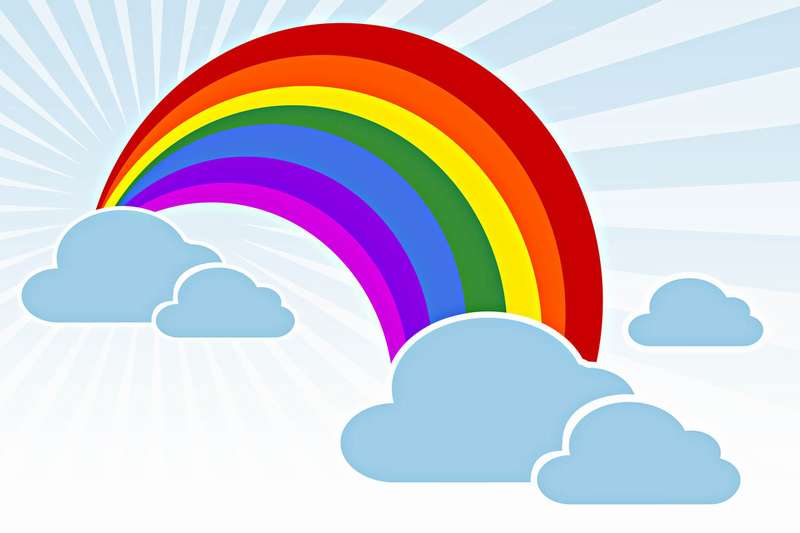 Хотелось бы, чтобы вы, родители, следовали мудрому совету В.А. Сухомлинского: «Умейте открыть перед ребенком в окружающем мире что-то одно, но открыть так, чтобы кусочек жизни заиграл перед детьми всеми красками радуги. Оставляйте всегда что-то недосказанное, чтобы ребенку захотелось еще и еще раз возвратиться к тому, что он узнал». 
Список литературы 
1. Дыбина О.В., Рахманова Н.П., Щетинина В.В. «Неизведанное рядом»//М.: ТЦ «Сфера», 2013 
2. Рыжова П. Игры с водой и песком// Обруч, 1997. — № 2. 
